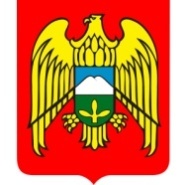 МЕСТНАЯ АДМИНИСТРАЦИЯ ГОРОДСКОГО ПОСЕЛЕНИЯ ЗАЛУКОКОАЖЕ ЗОЛЬСКОГО МУНИЦИПАЛЬНОГО РАЙОНА КАБАРДИНО-БАЛКАРСКОЙ РЕСПУБЛИКИ КЪЭБЭРДЕЙ-БАЛЪКЪЭР РЕСПУБЛИКЭМ И ДЗЭЛЫКЪУЭ МУНИЦИПАЛЬНЭ КУЕЙМ ЩЫЩ ДЗЭЛЫКЪУЭКЪУАЖЭ  КЪАЛЭ ЖЫЛАГЪУЭМ И  ЩIЫПIЭ АДМИНИСТРАЦЭКЪАБАРТЫ-МАЛКЪАР РЕСПУБЛИКАНЫ ЗОЛЬСК МУНИЦИПАЛЬНЫЙ  РАЙОНУНУ ЗАЛУКОКОАЖЕ ШАХАР ПОСЕЛЕНИЯСЫНЫ ЖЕР-ЖЕРЛИ АДМИНИСТРАЦИЯНЫ БАШЧЫСЫ  361700,  Кабардино – Балкарская  Республика, Зольский район  п.Залукокоаже, ул. Калмыкова, 20                                                                                                                                  тел (86637) 4-15-62;  (86637) факс 4-11-88;         Zalukokoage @ kbr.ru                                                                                                                                                                           08. 02. 2023.                                           ПОСТАНОВЛЕНИЕ  № 52                                                                                            УНАФЭ  № 52                                                                                            БЕГИМ  № 52            Об утверждении порядка распоряжения имуществом, включенным в перечень муниципального имущества городского поселения Залукокоаже Зольского муниципального района  Кабардино - Балкарской Республики, предназначенного для предоставления во владение и (или) в пользование субъектам малого и среднего предпринимательства и организациям, образующим инфраструктуру поддержки субъектов малого и среднего предпринимательства, физическим лицам, не являющимся индивидуальными предпринимателями и применяющим специальный налоговый режим «Налог на профессиональный доход»      В соответствии со статьей 18 Федерального закона от 24.07.2007 года                  № 209-ФЗ «О развитии малого и среднего предпринимательства в Российской Федерации», Федеральным законом от 26.07.2006 года  № 135-ФЗ «О защите конкуренции», Федеральным  законом от 08.06.2020 года №169-ФЗ «О внесении изменений в Федеральный закон "О развитии малого и среднего предпринимательства в Российской Федерации" и статьи 1 и 2 Федерального закона "О внесении изменений в Федеральный закон "О развитии малого и среднего предпринимательства в Российской Федерации», в соответствии с Решением Совета местного самоуправления городского поселения Залукокоаже от 26 июля  2017 года  №11/6-6  «О порядке содействия и создания условий для развития малого и среднего предпринимательства вгородском поселении Залукокоаже» и Решением Совета местного самоуправления городского поселения Залукокоаже от 18 октября  2017 года №14/5-6  «Об утверждении Положения об организации учёта и ведения реестра муниципального имущества», в рамках создания условий для развития малого и среднего предпринимательства на территории городского поселения Залукокоаже, руководствуясь Уставом городского поселения Залукокоаже, местная администрация городского поселения Залукокоаже                         Зольского муниципального района  Кабардино - Балкарской Республики                                     п о с т а н о в л я е т :1. Утвердить:     1.1.	Порядок предоставления имущества, включенного в перечень муниципального имущества городского поселения Залукокоаже Зольского муниципального района  Кабардино - Балкарской Республики, предназначенного для предоставления во владение и (или) в пользование субъектам малого и среднего предпринимательства и организациям, образующим инфраструктуру поддержки субъектов малого и среднего предпринимательства, физическим лицам, не являющимся индивидуальными предпринимателями и применяющим специальный налоговый режим «Налог на профессиональный доход», согласно приложению №1 к настоящему постановлению.     1.2.	Порядок предоставления в аренду имущества, включенного в перечень имущества, находящегося в муниципальной собственности Зольского муниципального района КБР, и свободного от прав третьих лиц (за исключением права хозяйственного ведения, права оперативного управления, а также имущественных прав субъектов малого и среднего предпринимательства), предназначенного для предоставления во владение и (или) в пользование на долгосрочной основе (в том числе по льготным ставкам арендной платы) субъектам малого и среднего предпринимательства и организациям, образующим инфраструктуру поддержки субъектов малого и среднего предпринимательства, физическим лицам, не являющимися индивидуальными предпринимателями и применяющим специальный налоговый режим «Налог на профессиональный доход», техническое состояние которого требует проведения капитального ремонта, реконструкции либо проведения иных работ, согласно приложению №2 к настоящему постановлению.2. Обнародовать данное постановление в соответствии с  Порядком опубликования (обнародования) муниципальных правовых актов органов местного самоуправления городского поселения Залукокоаже Зольского муниципального района КБР, утвержденного Решением Совета местного самоуправления городского поселения Залукокоаже от   22 марта  2019 года              № 28/3-6.3. Считать утратившим силу Постановление местной администрации городского поселения Залукокоаже Зольского муниципального района  Кабардино – Балкарской Республики от  22.06.2021 года № 128                                «Об утверждении Положения о порядке и условиях предоставления в аренду муниципального имущества, включенного в перечень муниципального имущества, предназначенного для передачи во владение и (или) в пользование субъектам  малого  и  среднего  предпринимательства  и  организациям, образующим инфраструктуру поддержки субъектов малого и среднего предпринимательства, а так же самозанятым гражданам».4.  Настоящее постановление вступает в силу со дня его опубликования.5. Контроль за исполнением настоящего постановления оставляю за собой. Глава местной администрации городского поселения Залукокоаже                                            А.Ю. Котов1. Местная администрация г.п. Залукокоаже   - 2 экз.2. Кушховой  А.М.                                              - 1 экз.                                               Приложение №1Утверждён
постановлением местной администрации
городского поселения Залукокоаже
от «08» февраля  2023 года № 52                                                     Порядокпредоставления имущества, включенного в перечень муниципального имущества городского поселения Залукокоаже Зольского муниципального района  Кабардино - Балкарской Республики, предназначенного для предоставления во владение и (или) в пользование субъектам малого и среднего предпринимательства и организациям, образующим инфраструктуру поддержки субъектов малого и среднего предпринимательства, физическим лицам, не являющимся индивидуальными предпринимателями и применяющим специальный налоговый режим «Налог на профессиональный доход»                                            1. Общие положения1.1.  Настоящий Порядок устанавливает порядок и условия предоставления в аренду имущества (в том числе земельных участков), включенного в              перечень муниципального имущества городского поселения Залукокоаже                   Зольского муниципального района Кабардино-Балкарской Республики, предназначенного для предоставления во владение и (или) в пользование субъектам малого и среднего предпринимательства и организациям, образующим инфраструктуру поддержки субъектов малого и среднего предпринимательства, физическим лицам, не являющимся индивидуальными предпринимателями и применяющим специальный налоговый режим «Налог на профессиональный доход» (далее - Перечень), за исключением особенностей предоставления имущества в аренду, включенного в Перечень, техническое состояние которого требует проведения капитального ремонта, реконструкции либо проведения иных работ.    Особенности предоставления имущества в аренду, включенного в Перечень, техническое состояние которого требует проведения капитального ремонта, реконструкции либо проведения иных работ, - в соответствии с приложением №2 к настоящему постановлению.1.2.Имущество (в том числе земельные участки), включенное в Перечень, предоставляется в аренду по результатам проведения торгов на право заключения договора аренды, за исключением случаев, установленных частями 1 и 9 статьи 17.1 Федерального закона от 26.07.2006 № 135-ФЗ                    «О защите конкуренции» (далее - Закон о защите конкуренции) и пунктом 2 статьи 39.6 Земельного кодекса Российской Федерации.1.3. Право заключить договор аренды имущества (в том числе земельных участков), включенного в Перечень, имеют субъекты малого и среднего предпринимательства, сведения о которых содержатся в едином реестре субъектов малого и среднего предпринимательства, организация, образующая инфраструктуру поддержки субъектов малого и среднего предпринимательства, сведения о которой содержатся в едином реестре организаций, образующих инфраструктуру поддержки субъектов малого и среднего предпринимательства, физическим лицам, не являющимся индивидуальными предпринимателями и применяющим специальный налоговый режим «Налог на профессиональный доход» (далее - Субъект),                за исключением Субъектов, указанных в части 3 статьи 14 Федерального закона от 24.07.2007 года №209-ФЗ «О развитии малого и среднего предпринимательства в Российской Федерации».1.4.Имущество, включенное в Перечень, предоставляется в аренду, если в отношении него не заключен действующий договор аренды, в том числе если срок действия такого договора истек и договор не был заключен на новый срок с прежним арендатором.2. Порядок предоставления имущества, включенного в Перечень                     (за исключением земельных участков)2.1.Имущество, включенное в Перечень (за исключением земельных участков), предоставляется в аренду правообладателем имущества, которым является:а)	в отношении имущества казны городского поселения Залукокоаже Зольского муниципального района  Кабардино - Балкарской Республики – Местная администрация городского поселения Залукокоаже Зольского муниципального района  Кабардино - Балкарской Республики (далее - уполномоченный орган);б)	в отношении муниципального имущества, закрепленного на праве хозяйственного ведения за муниципальным унитарным предприятием, на праве оперативного управления за муниципальным учреждением, - соответствующее предприятие или учреждение (далее - Балансодержатель) с согласия собственника имущества.Организатором торгов на право заключения договора аренды имущества, включенного в Перечень, может быть правообладатель либо привлеченная им специализированная организация.2.2.Предоставление в аренду имущества, включенного в Перечень (далее - Имущество), осуществляется:2.2.1.По инициативе правообладателя по результатам проведения торгов на право заключения договора аренды в соответствии с Правилами проведения конкурсов или аукционов на право заключения договоров аренды, договоров безвозмездного пользования, договоров доверительного управления имуществом, иных договоров, предусматривающих переход прав в отношении государственного или муниципального имущества, утвержденными Приказом Федеральной антимонопольной службы от 10.02.2010 № 67 «О порядке проведения конкурсов или аукционов на право заключения договоров аренды, договоров безвозмездного пользования, договоров доверительного управления имуществом, иных договоров, предусматривающих переход прав в отношении государственного или муниципального имущества, и перечне видов имущества, в отношении которого заключение указанных договоров может осуществляться путем проведения торгов в форме конкурса» (далее - Приказ ФАС России № 67).2.2.2. По заявлению Субъекта о предоставлении имущества казны без проведения торгов по основаниям, установленным частями 1 и 9 статьи 17.1 Закона о защите конкуренции, осуществляется в соответствии с Решением Совета местного самоуправления городского поселения Залукокоаже от 26 июля  2017 года  №11/6-6  «О порядке содействия и создания условий для развития малого и среднего предпринимательства в городском поселении Залукокоаже» и Решением Совета местного самоуправления городского поселения Залукокоаже от 18 октября  2017 года №14/5-6  «Об утверждении Положения об организации учёта и ведения реестра муниципального имущества».2.3. В случае если подавший заявление Субъект не имеет права на предоставление в аренду имущества, включенного в Перечень, без проведения торгов по основаниям, установленным частями 1 и 9 статьи 17.1 Закона о защите конкуренции, правообладатель в срок не позднее шести месяцев с даты включения имущества в Перечень организует проведение аукциона или конкурса на заключение договора аренды, в том числе размещает на официальном сайте Российской Федерации для размещения информации о проведении торгов www.torgi.gov.ru извещение о проведении торгов на право заключения договора аренды в отношении испрашиваемого имущества.2.4. Поступившее правообладателю заявление о предоставлении имущества без проведения торгов регистрируется в порядке, установленном для входящей корреспонденции. Не позднее следующего рабочего дня после поступления такого заявления в электронной форме Перечня, размещенного на официальном Сайте местной администрации городского поселения Залукокоаже Зольского муниципального района КБР в сети Интернет www.gpzalukokoazhe.ru, в составе сведений об обременениях имущества правами третьих лиц делается пометка: «» _____________ 20__ года поступило заявление о предоставлении имущества без проведения торгов».2.5. В случае поступления нескольких заявлений о предоставлении имущества последующие рассматриваются в порядке их поступления правообладателю в случае наличия оснований для отказа в предоставлении имущества первому заявителю и далее по очередности поданных заявлений.2.6. В случае если заявление о предоставлении имущества без проведения торгов поступило Правообладателю после объявления торгов на заключение договора аренды имущества, оно рассматривается в случае, если окончание установленного срока рассмотрения такого заявления приходится на дату не позднее чем за четыре дня до наступления даты проведения аукциона или не позднее чем за тридцать один день до проведения конкурса. В случае принятия положительного решения о заключении договора аренды с заявителем Правообладатель отменяет торги на право заключения договора аренды имущества в срок, установленный частью 4 статьи 448 Гражданского кодекса Российской Федерации.2.7. В проект договора аренды недвижимого имущества (за исключением земельного участка) включаются следующие условия:2.7.1. Условие об обязанности арендатора по использованию объекта недвижимости в соответствии с целевым назначением, предусмотренным проектной и технической документацией на имущество.2.7.2. Условие о сроке договора аренды: он должен составлять не менее 5 лет. Более короткий срок договора может быть установлен по письменному заявлению Субъекта, поступившему до заключения договора аренды. В случае если правообладателем является бизнес-инкубатор, срок договора аренды не может превышать 3 лет.   При определении срока действия договора аренды учитываются максимальные (предельные) сроки договора для отдельных видов аренды, а также для аренды отдельных видов имущества, если они установлены федеральным законом в соответствии с частью 3 статьи 610 Гражданского кодекса Российской Федерации.2.7.3. Условия, определяющие распоряжение арендатором правами на имущество:а) 	запрет осуществлять действия, влекущие какое-либо ограничение (обременение) предоставленных арендатору имущественных прав, в том числе на сдачу имущества в безвозмездное пользование (ссуду), переуступку прав и обязанностей по договору аренды другому лицу (перенаем), залог арендных прав и внесение их в качестве вклада в уставный капитал других субъектов хозяйственной деятельности, передачу в субаренду, за исключением предоставления такого имущества в субаренду субъектам малого и среднего предпринимательства организациями, образующими инфраструктуру поддержки субъектов малого и среднего предпринимательства, и в случае, если в субаренду предоставляется имущество, предусмотренное пунктом 14 части 1 статьи 17.1 Закона о защите конкуренции;б) 	право арендатора на предоставление в субаренду части или частей помещения, здания, строения или сооружения, являющегося предметом договора аренды, если общая предоставляемая в субаренду площадь составляет не более чем двадцать квадратных метров и не превышает десять процентов площади соответствующего помещения, здания, строения или сооружения, а также порядок согласования заключения договора субаренды.2.8. В извещение о проведении аукциона или конкурса, а также в аукционную и конкурсную документацию включается проект договора аренды, подготовленный в соответствии с настоящим Порядком, а также следующие условия о допуске к участию в аукционе или конкурсе на право заключения договора аренды:участниками торгов являются только Субъекты, за исключением лиц, которым не может оказываться государственная и муниципальная поддержка в соответствии с частью 3 статьи 14 Федерального закона                        от 24.07.2007 года № 209-ФЗ «О развитии малого и среднего предпринимательства в Российской Федерации»;при выявлении уполномоченным органом в отношении лица, подавшего заявку на участие в аукционе или конкурсе, обстоятельств, предусмотренных частью5 статьи 14 Федерального закона от 24.07.2007 года               № 209-ФЗ «О развитии малого и среднего предпринимательства в Российской Федерации», при наличии которых в оказании поддержки должно быть отказано, указанный заявитель не допускается.2.9. В случае выявления факта использовании имущества не по целевому назначению и (или) с нарушением запретов, установленных частью 4.2 статьи 18 Федерального закона от 24.07.2007 года № 209-ФЗ «О развитии малого и среднего предпринимательства в Российской Федерации», а также в случаях, предусмотренных статьей 619 Гражданского кодекса Российской Федерации, Правообладатель направляет арендатору письменное предупреждение о необходимости исполнения им обязательства в разумный срок, который должен быть указан в этом предупреждении.2.10. В случае неисполнения арендатором своих обязательств в срок, указанный в предупреждении, направленном арендатору, Правообладатель:а) 	обращается в суд с требованием о прекращении права аренды муниципального имущества;б) 	в течение тридцати дней обеспечивает внесение в реестр субъектов малого и среднего предпринимательства - получателей поддержки информации о нарушениях арендатором условий предоставления поддержки.3. Порядок предоставления земельных участков,                      включенных в Перечень3.1. Земельные участки, включенные в Перечень, предоставляются в аренду уполномоченным органом.Организатором торгов на право заключения договора аренды земельного участка, включенного в Перечень, может быть уполномоченный орган либо привлеченная им специализированная организация.3.2. Предоставление в аренду земельных участков, включенных в Перечень, осуществляется в соответствии с положениями главы VI Земельного кодекса Российской Федерации:3.2.1. по инициативе уполномоченного органа по результатам проведения торгов на право заключения договора аренды в соответствии с Земельным кодексом Российской Федерации либо путем заключения договора с Субъектом, подавшим единственную заявку на участие в аукционе, который соответствует требованиям к участникам аукциона и заявка которого соответствует указанным в извещении о проведении аукциона условиям аукциона, либо с Субъектом, признанным единственным участником аукциона или единственным лицом, принявшим участие в аукционе;3.2.2.по заявлению Субъекта о предоставлении земельного участка без проведения торгов по основаниям, предусмотренным пунктом 2 статьи 39.3, статьей 39.5, пунктом 2 статьи 39.6 или пунктом 2 статьи 39.10 Земельного кодекса Российской Федерации, в том числе по заявлению индивидуального предпринимателя или крестьянского (фермерского) хозяйства о предоставлении земельного участка сельскохозяйственного назначения в аренду для осуществления крестьянским (фермерским) хозяйством его деятельности.3.3. В случае если подавший заявление Субъект не имеет права на предоставление в аренду земельного участка, включенного в Перечень, без проведения торгов, уполномоченный орган в срок не позднее шести месяцев с даты включения земельного участка в Перечень организует проведение аукциона на заключение договора аренды, в том числе публикует на официальном сайте Российской Федерации для размещения информации о проведении торгов www.torgi.gov.ru извещение о проведении торгов на право заключения договора аренды в отношении испрашиваемого земельного участка.3.4. Поступившее правообладателю заявление о предоставлении земельного участка без проведения торгов регистрируется в порядке, установленном для входящей корреспонденции. Не позднее следующего рабочего дня после поступления такого заявления в электронной форме Перечня, размещенной на официальном сайте в сети Интернет, в составе сведений об обременениях земельного участка правами третьих лиц делается пометка: «» _____	20__ года поступило заявление о предоставлении земельного участка без проведения торгов».3.5. В договор аренды включается запрет осуществлять действия, влекущие какое-либо ограничение (обременение) предоставленных арендатору имущественных прав, в том числе на сдачу в безвозмездное пользование (ссуду), переуступку прав и обязанностей по договору аренды другому лицу (перенаем), залог арендных прав и внесение их в качестве вклада в уставный капитал других субъектов хозяйственной деятельности, а также передачу в субаренду.3.6. В извещение о проведении аукциона или конкурса, а также в аукционную и конкурсную документацию включается проект договора аренды, подготовленный в соответствии с настоящим Порядком, а также следующие условия о допуске к участию в аукционе или конкурсе на право заключения договора аренды:участниками торгов являются только Субъекты, за исключением лиц, которым не может оказываться государственная и муниципальная поддержка в соответствии с частью 3 статьи 14 Федерального закона от 24.07.2007 № 209-ФЗ «О развитии малого и среднего предпринимательства в Российской Федерации»;при выявлении уполномоченным органом в отношении лица, подавшего заявку на участие в аукционе или конкурсе, обстоятельств, предусмотренных частью5 статьи 14 Федерального закона от 24.07.2007 № 209-ФЗ «О развитии малого и среднего предпринимательства в Российской Федерации», при наличии которых в оказании поддержки должно быть отказано, указанный заявитель не допускается к участию в торгах.4.  Установление льгот за пользование имуществом                                     (в том числе земельными участками), включенным в Перечень4.1. Субъектам, которые имеют право на предоставление им имущества в аренду в соответствии с настоящим Порядком, арендная плата за имущество (в том числе земельные участки), включенное в Перечень, составляет:в первый год – 40 процентов от стоимости арендной платы, установленной при заключении договора аренды;во второй год - 60 процентов от стоимости арендной платы, установленной при заключении договора аренды;в третий год - 80 процентов от стоимости арендной платы, установленной при заключении договора аренды;в четвертый и последующие годы - 100 процентов от стоимости арендной платы, установленной при заключении договора аренды.4.2. В целях предоставления субъектам в аренду имущества и земельных участков размер годовой арендной платы определяется на основании отчета об определении размера арендной платы, выполненного независимым оценщиком в соответствии с Федеральным законом от 29.07.1998 года               № 135-ФЗ «Об оценочной деятельности в Российской Федерации».4.3. Льготы по арендной плате применяются к размеру арендной платы, указанному в договоре аренды, в том числе заключенному по итогам торгов, в течение срока действия этих льгот и при условии соблюдения порядка их предоставления. Порядок применения указанных льгот, срок их действия и условия предоставления включаются в договор аренды.4.4. Установленные настоящим разделом льготы по арендной плате подлежат отмене в случаях порчи имущества, несвоевременного внесения арендной платы, использования имущества или земельного участка не по целевому назначению, передачи прав на арендуемое имущество или земельный участок третьим лицам.В случае отмены льгот применяется ставка арендной платы, определенная без учета льгот и установленная договором аренды.5. Порядок участия координационных или совещательных органов в области развития малого и среднего предпринимательства в передаче прав владения и (или) пользования имуществом, включенным в Перечень5.1.В случае если право владения и (или) пользования имуществом или земельными участками, включенными в Перечень, предоставляется на торгах, в комиссию по проведению торгов включается (с правом голоса) представитель координационного или совещательного органа в области развития малого и среднего предпринимательства (при создании такого органа).                                              Приложение №2Утверждён
постановлением местной администрации
городского поселения Залукокоаже
от «08» февраля 2023 года № 52  Порядокпредоставления в аренду имущества, включенного в перечень имущества, находящегося в муниципальной собственности городского  поселения Залукокоаже Зольского муниципального района КБР, и свободного от прав третьих лиц (за исключением права хозяйственного ведения, права оперативного управления, а также имущественных прав субъектов малого и среднего предпринимательства), предназначенного для предоставления во владение и (или) в пользование на долгосрочной основе (в том числе по льготным ставкам арендной платы) субъектам малого и среднего предпринимательства  и организациям, образующим инфраструктуру поддержки субъектов малого и среднего предпринимательства, физическим лицам, не являющимися индивидуальными предпринимателями и применяющим специальный налоговый режим «Налог на профессиональный доход», техническое состояние которого требует проведения капитального ремонта, реконструкции либо проведения иных работ1. Настоящий Порядок устанавливает особенности предоставления в аренду субъектам малого и среднего предпринимательства, организациям, образующим инфраструктуру поддержки субъектов малого и среднего предпринимательства, а также физическим лицам, не являющимися индивидуальными предпринимателями и применяющим специальный налоговый режим «Налог на профессиональный доход» (далее - Субъекты), имущества, находящегося в муниципальной собственности городского  поселения Залукокоаже Зольского муниципального района КБР, включенного в перечень имущества в соответствии со статьей 18 Федерального закона от 24.07.2007 № 209-ФЗ «О развитии малого и среднего предпринимательства в Российской Федерации», а именно:1.1.недвижимого имущества, требующего проведения реконструкции;1.2. недвижимого и движимого имущества, требующего проведения капитального ремонта;1.3.недвижимого и движимого имущества, требующего проведения текущего ремонта;1.4.недвижимого и движимого имущества, которое не используется в течение двух и более лет в связи с невозможностью использования по назначению (отсутствие лицензионно-разрешительной документации, необходимость переоборудования, дооснащения, сертификации и др.).2. Имущество, указанное в пункте 1 настоящего Порядка, предоставляется Субъектам, имеющим право на имущественную поддержку и соответствующим требованиям Федерального закона от 24.07.2007 года          № 209-ФЗ «О развитии малого и среднего предпринимательства в Российской Федерации».3. Предоставление в аренду имущества, включенного в перечень имущества, находящегося в муниципальной собственности Зольского муниципального района КБР, и свободного от прав третьих лиц (за исключением права хозяйственного ведения, права оперативного управления, а также имущественных прав субъектов малого и среднего предпринимательства), предназначенного для предоставления во владение и (или) в пользование на долгосрочной основе (в том числе по льготным ставкам арендной платы) субъектам малого и среднего предпринимательства и организациям, образующим инфраструктуру поддержки субъектов малого и среднего предпринимательства, а также самозанятым гражданам, техническое состояние которого требует проведения капитального ремонта, реконструкции либо проведения иных работ, осуществляется в соответствии с требованиями Гражданского кодекса Российской Федерации, Земельного кодекса Российской Федерации, Федерального закона от 26.07.2006 № 135-ФЗ «О защите конкуренции», приказа ФАС России от 10.02.2010 № 67 «О порядке проведения конкурсов или аукционов на право заключения договоров аренды, договоров безвозмездного пользования, договоров доверительного управления имуществом, иных договоров, предусматривающих переход прав в отношении государственного или муниципального имущества, и перечне видов имущества, в отношении которого заключение указанных договоров может осуществляться путем проведения торгов в форме конкурса», иных нормативных правовых актов.4. Имущество, указанное в пункте 1 настоящего Порядка, предоставляется в пользование по договорам аренды, в соответствии с Порядком распоряжения имуществом, включенным в перечень муниципального имущества Зольского муниципального района КБР, предназначенного для предоставления во владение и (или) в пользование субъектам малого и среднего предпринимательства и организациям, образующим инфраструктуру поддержки субъектов малого и среднего предпринимательства, физическим лицам, не являющимся индивидуальными предпринимателями и применяющим специальный налоговый режим «Налог на профессиональный доход».5. Минимальный срок, на который заключается договор аренды, должен составлять не менее чем 10 лет. Договор пролонгируется в случае недостаточности срока действия договора аренды для зачета понесенных арендатором расходов в счет арендной платы, на соответствующий период. Срок может быть уменьшен только на основании заявления арендатора.6. Условиями договора аренды должно быть установлено обязательство арендатора по проведению восстановительных работ для приведения имущества в пригодное для эксплуатации состояние.7. Срок проведения восстановительных работ устанавливается для арендатора в соответствии с настоящим Порядком, а именно:7.1. для проведения текущего ремонта, оформления лицензионно-разрешительной документации, переоборудования, дооснащения, сертификации - не более одного года;7.2. для проведения капитального ремонта - не более двух лет;7.3. для проведения реконструкции - не более трех лет.8.  Срок проведения восстановительных работ может быть изменен в случаях и в порядке, предусмотренных действующим законодательством Российской Федерации.9.  В период проведения восстановительных работ эксплуатация имущества не допускается.10. Размер ежемесячной арендной платы за предоставленное имущество на период проведения восстановительных работ устанавливается на льготных условиях и составляет 1 рубль за одну единицу имущества.11. В течение трех месяцев после завершения восстановительных работ в отношении предоставленного в аренду имущества арендодателем осуществляется установление размера арендной платы путем проведения оценки рыночной стоимости арендной платы в соответствии с Федеральным законом от 29.07.1998 года № 135-ФЗ «Об оценочной деятельности в Российской Федерации».12. Возмещение затрат Арендатора на проведение восстановительных работ, при наличии подтверждающих документов, в том числе актов выполненных работ, осуществляется путем зачета сумм затрат Арендатора в счет предстоящих платежей по договору аренды.13. Право собственности на неотделимые улучшения имущества, а также право собственности на улучшения и изменения, которые производятся в отношении имущества и могут быть отделены (демонтированы) без вреда               для имущества, принадлежит собственнику имущества.14. Заключение договора аренды в соответствии с настоящим Порядком одновременно является согласием арендодателя и собственника на проведение арендатором восстановительных работ, в том числе проведение текущего или капитального ремонтов, а также реконструкции.